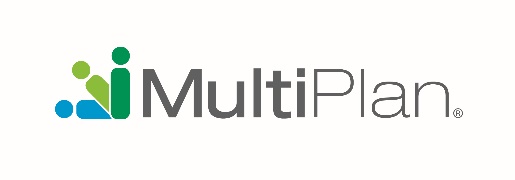 Provider Information, continuedQuestionnaire 
Additional Information: Thank you for your interest in joining MultiPlan’s Medicare Advantage provider network. To complete this form, first save it to your computer, complete the required fields, save the form and then send it to MultiPlan at the following email address: GBSNominations@multiplan.com. We will begin processing your form and an application packet will be mailed to you shortly. If you have questions about completing this form, call our Service Operations team at 866-971-7427. * = required fieldProvider TypeThank you for your interest in joining MultiPlan’s Medicare Advantage provider network. To complete this form, first save it to your computer, complete the required fields, save the form and then send it to MultiPlan at the following email address: GBSNominations@multiplan.com. We will begin processing your form and an application packet will be mailed to you shortly. If you have questions about completing this form, call our Service Operations team at 866-971-7427. * = required fieldProvider TypeThank you for your interest in joining MultiPlan’s Medicare Advantage provider network. To complete this form, first save it to your computer, complete the required fields, save the form and then send it to MultiPlan at the following email address: GBSNominations@multiplan.com. We will begin processing your form and an application packet will be mailed to you shortly. If you have questions about completing this form, call our Service Operations team at 866-971-7427. * = required fieldProvider TypeThank you for your interest in joining MultiPlan’s Medicare Advantage provider network. To complete this form, first save it to your computer, complete the required fields, save the form and then send it to MultiPlan at the following email address: GBSNominations@multiplan.com. We will begin processing your form and an application packet will be mailed to you shortly. If you have questions about completing this form, call our Service Operations team at 866-971-7427. * = required fieldProvider TypeThank you for your interest in joining MultiPlan’s Medicare Advantage provider network. To complete this form, first save it to your computer, complete the required fields, save the form and then send it to MultiPlan at the following email address: GBSNominations@multiplan.com. We will begin processing your form and an application packet will be mailed to you shortly. If you have questions about completing this form, call our Service Operations team at 866-971-7427. * = required fieldProvider TypeThank you for your interest in joining MultiPlan’s Medicare Advantage provider network. To complete this form, first save it to your computer, complete the required fields, save the form and then send it to MultiPlan at the following email address: GBSNominations@multiplan.com. We will begin processing your form and an application packet will be mailed to you shortly. If you have questions about completing this form, call our Service Operations team at 866-971-7427. * = required fieldProvider TypeThank you for your interest in joining MultiPlan’s Medicare Advantage provider network. To complete this form, first save it to your computer, complete the required fields, save the form and then send it to MultiPlan at the following email address: GBSNominations@multiplan.com. We will begin processing your form and an application packet will be mailed to you shortly. If you have questions about completing this form, call our Service Operations team at 866-971-7427. * = required fieldProvider TypeThank you for your interest in joining MultiPlan’s Medicare Advantage provider network. To complete this form, first save it to your computer, complete the required fields, save the form and then send it to MultiPlan at the following email address: GBSNominations@multiplan.com. We will begin processing your form and an application packet will be mailed to you shortly. If you have questions about completing this form, call our Service Operations team at 866-971-7427. * = required fieldProvider TypeThank you for your interest in joining MultiPlan’s Medicare Advantage provider network. To complete this form, first save it to your computer, complete the required fields, save the form and then send it to MultiPlan at the following email address: GBSNominations@multiplan.com. We will begin processing your form and an application packet will be mailed to you shortly. If you have questions about completing this form, call our Service Operations team at 866-971-7427. * = required fieldProvider TypeIndividual practitioner
Acute care facility such as a hospital
Ancillary facility such as a lab, rehab or hospice
Rural Health Clinic (RHC) Federal Qualified Health Center (FQHC)Individual practitioner
Acute care facility such as a hospital
Ancillary facility such as a lab, rehab or hospice
Rural Health Clinic (RHC) Federal Qualified Health Center (FQHC)Group - less than 25 practitionersGroup - 25 or more practitioners
 Ambulatory Surgery Center Behavioral Health Critical Access HospitalGroup - less than 25 practitionersGroup - 25 or more practitioners
 Ambulatory Surgery Center Behavioral Health Critical Access HospitalGroup - less than 25 practitionersGroup - 25 or more practitioners
 Ambulatory Surgery Center Behavioral Health Critical Access HospitalGroup - less than 25 practitionersGroup - 25 or more practitioners
 Ambulatory Surgery Center Behavioral Health Critical Access HospitalGroup - less than 25 practitionersGroup - 25 or more practitioners
 Ambulatory Surgery Center Behavioral Health Critical Access HospitalGroup - less than 25 practitionersGroup - 25 or more practitioners
 Ambulatory Surgery Center Behavioral Health Critical Access HospitalGroup - less than 25 practitionersGroup - 25 or more practitioners
 Ambulatory Surgery Center Behavioral Health Critical Access HospitalProvider InformationProvider InformationProvider InformationProvider InformationProvider InformationProvider InformationProvider InformationProvider InformationProvider InformationPlease include your middle initial.Please include your middle initial.Please include your middle initial.Please include your middle initial.Please include your middle initial.Please include your middle initial.Please include your middle initial.Please include your middle initial.Please include your middle initial.First Name*:Middle Initial:Middle Initial:Middle Initial:Last Name*:Suffix:Suffix:Group / Facility / Practice Name*:Gender*:Male    FemaleMale    FemaleMale    FemaleMale    FemaleMale    FemaleMale    FemaleMale    FemaleEmail:Phone*:          Ext:          Ext:          Ext:          Ext:          Ext:          Ext:          Ext:          Ext:NPI #:TIN:Medicaid #:Medicare #:Medicare #:Medicare #:Primary Service Address: Primary Service Address: Primary Service Address: Primary Service Address: Primary Service Address: Firm Name:Attention:Address Line 1*:Address Line 2:City*:State*:   Zip Code*: State*:   Zip Code*: State*:   Zip Code*: Mailing Address (if different from service address): Mailing Address (if different from service address): Mailing Address (if different from service address): Address Line 1:Address Line 2:City:State:   Zip Code: Are you a hospital based provider?*Yes No What is your primary specialty?*What is your highest degree?*Do you, or someone on your behalf, have admitting privileges to a hospital that participates in any of the MultiPlan networks (PHCS Network, MultiPlan Network or PHCS Savility)?*Yes NoIs there a participating hospital within 25 miles of your primary practice location?* SearchYes NoDo you accept direct referrals for patients?*Yes NoDo you practice in more than one state?*Yes NoIs there someone we can contact regarding this application request?Is there someone we can contact regarding this application request?Name:Phone:		Ext: Contact Person, Best Time to Call or Additional Comments
Contact Person, Best Time to Call or Additional Comments
